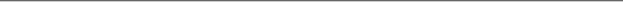 BIOGRAPHICAL SKETCH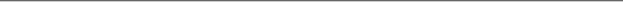 NAME: Donahue, Manus JosepheRA COMMONS USER NAME (credential, e.g., agency login):  DONAHUMJPOSITION TITLE: Associate Professor of Neurology, Psychiatry, Physics, and RadiologyEDUCATION / TRAINING A.	Personal Statement
My research interests have focused on developing and implementing novel computational and imaging approaches to better understand tissue function in health and disease, both in children and adults. To this end, I have worked on developing new methods for quantifying physiological parameters such as blood flow, blood volume, lymphatic flow, oxygen extraction fraction, the metabolic rate of oxygen consumption, and structural and functional connectivity both in the central nervous system and periphery. A major emphasis is to identify subtle changes in physiology (e.g., biomarkers) that precede overt symptoms and clinical disease manifestations and as such can be used to triage patients for disease-modifying therapies prior to irreversible tissue damage. Applications of this work by my lab and our immediate collaborators focus on cerebrovascular disease and stroke, lymphatic disorders, neonatal hypoxia, cerebral plasticity, anemia, fat disorders, neurodegeneration (Parkinson’s disease and Huntington’s disease), dementia, multiple sclerosis, and schizophrenia. A recent emphasis of this work has also been to improve hospital theranostic procedures in such a way that they maximize patient benefit and cost-effectiveness. Finally, I am committed to teaching, and have taught courses in imaging science at Vanderbilt University, have taught in and co-organized the functional MRI educational session at the International Society for Magnetic Resonance in Medicine, and I mentor several undergraduate and graduate students, as well as post-doctoral fellows and residents.Donahue MJ, Achten E, Cogswell PM, De Leeuw FE, Derdeyn CP, Dijkhuizen RM, et al. Consensus statement on current and emerging methods for the diagnosis and evaluation of cerebrovascular disease. J Cereb Blood Flow Metab. 2017 Jan 1. doi: 10.1177/0271678X17721830.  PMID: 28816594Donahue MJ, Near J, Blicher JU, Jezzard P. Baseline GABA concentration and fMRI response. Neuroimage. 2010 Nov 1;53(2):392-8. PMID: 20633664Donahue MJ, Donahue PCM, Rane S, Strother MK, Scott A, Smith SA. Assessment of lymphatic impairment and interstitial protein accumulation in patients with breast cancer treatment-related lymphedema using CEST MRI. Magn Reson Med. 2016 Jan;75(1):345-55. PMID: 25752499. Jordan LC, Gindville MC, Scott AO, Juttukonda MR, Strother MK, Kassim AA, Chen SC, Lu H, Pruthi S, Shyr Y, Donahue MJ. Non-invasive imaging of oxygen extraction fraction in adults with sickle cell anaemia. Brain. 2016 Mar;139(Pt 3):738-50. PMID: 26823369. B.	Positions and HonorsPositions and Employment2003-2007    	Biophysics Graduate Student, Johns Hopkins University, Baltimore, MD, USA		2005-2007    	MR Technologist, Kennedy Krieger Institute, Baltimore, MD, USA     2008-2009    	Dunhill Fellow in Neuroimaging, Oxford University, Oxford, UK						2009-2010    	Assistant Professor, Radiology, Johns Hopkins University, Baltimore, MD, USA		2010-2015	Assistant Professor, Radiology, Psychiatry, Neurology, and Physics, Vanderbilt University, Nashville, TN, USA	2015-Present 	Associate Professor, Radiology, Psychiatry, Neurology, and Physics, Vanderbilt University, Nashville, TN, USA	Honors1995	Eagle Scout2000-2003	Duke University Physics Honors Society	 	2008-2009	Research Scholar, University College, University of Oxford 	 2011	Luton Rising Star, Department of Psychiatry, Vanderbilt UniversityC. Contribution to ScienceThe following contributions are summarized from more than 100 peer-reviewed manuscripts1. Development of imaging tools for assessing cerebral blood volume. Arterial dilation is facilitated by microvascular smooth muscle cells and is closely linked to cerebral blood flow (CBF) regulation. Autoregulatory increases in arterial cerebral blood volume (aCBV) may have a role in maintaining sufficient CBF in patients with reduced cerebral perfusion pressure and early-stage steno-occlusive disease. Total CBV quantification in humans is possible using invasive contrast agents and MRI, positron emission tomography, computed tomography and single photon emission computed tomography. However, noninvasive approaches for measuring CBV in humans is useful for performing longitudinal studies of CBV regulation and for patients with contraindications to contrast agents. I have worked on developing MRI approaches for non-invasively measuring CBV-weighted changes using vascular-space-occupancy (VASO) and absolute CBV using VASO MRI with dynamic subtraction.Donahue MJ, Lu H, Jones CK, Edden RA, Pekar JJ, van Zijl PC. Theoretical and experimental investigation of the VASO contrast mechanism. Magn Reson Med. 2006 Dec;56(6):1261-73. PMID: 17075857Donahue MJ, van Laar PJ, van Zijl PC, Stevens RD, Hendrikse J.Vascular space occupancy (VASO) cerebral blood volume-weighted MRI identifies hemodynamic impairment in patients with carotid artery disease. J Magn Reson Imaging. 2009 Mar;29(3):718-24. PMID: 19243067 Donahue MJ, Blicher JU, Østergaard L, Feinberg DA, MacIntosh BJ, Miller KL, Günther M, Jezzard P. Cerebral blood flow, blood volume, and oxygen metabolism dynamics in human visual and motor cortex as measured by whole-brain multi-modal magnetic resonance imaging. J Cereb Blood Flow Metab. 2009 Nov;29(11):1856-66. doi: 10.1038/jcbfm.2009.107. PMID: 19654592Donahue MJ, Sideso E, MacIntosh BJ, Kennedy J, Handa A, Jezzard P. Absolute arterial cerebral blood volume quantification using inflow vascular-space-occupancy with dynamic subtraction magnetic resonance imaging. J Cereb Blood Flow Metab. 2010 Jul;30(7):1329-42. PMID: 20145656 2. Development of imaging tools for assessing the lymphatic circulation. The lymphatic system is one of the most often overlooked bodily systems, yet is fundamental to a spectrum of debilitating conditions, including infection, cancer, cancer-treatment morbidity, cardiovascular disease, and obesity. The ability to grow technologies that can be applied readily in clinical settings to evaluate lymphatic structure and function is likely fundamental to improving the management of patients with these conditions. In this line of work, principles of arterial spin labeling (ASL) and chemical exchange saturation transfer (CEST) magnetic resonance imaging (MRI), two popular and noninvasive methods for measuring blood flow and biochemical profiles in brain, breast, and liver, are applied to assess internal measures of lymphatic system dysfunction in multiple stages of impairment and in response to interventions. Rane S, Donahue PM, Towse T, Ridner S, Chappell M, Jordi J, Gore J, Donahue MJ. Clinical feasibility of noninvasive visualization of lymphatic flow with principles of spin labeling MR imaging: implications for lymphedema assessment. Radiology. 2013 Dec;269(3):893-902. PMID: 23864103 Donahue MJ, Donahue PCM, Rane S, Strother MK, Scott A, Smith SA. Assessment of lymphatic impairment and interstitial protein accumulation in patients with breast cancer treatment-related lymphedema using CEST MRI. Magn Reson Med. 2016 Jan;75(1):345-55. PMID: 25752499 Crescenzi R, Donahue PM, Hartley KG, Desai AA, Scott AO, Braxton V, Mahany H, Lants SK, Donahue MJ. Lymphedema evaluation using noninvasive 3T MR lymphangiography. J Magn Reson Imaging. 2017 Feb 28. doi: 10.1002/jmri.25670. PMID: 28245075Donahue PM, Crescenzi R, Scott AO, Braxton V, Desai A, Smith SA, Jordi J, Meszoely IM, Grau AM, Kauffmann RM, Sweeting RS, Spotanski K, Ridner SH, Donahue MJ. Bilateral Changes in Deep Tissue Environment After Manual Lymphatic Drainage in Patients with Breast Cancer Treatment-Related Lymphedema. Lymphat Res Biol. 2017 Mar;15(1):45-56. doi: 10.1089/lrb.2016.0020. PMID: 283235723. Clinical implementation of cerebrovascular reactivity MRI protocols in patients with ischemic cerebrovascular disease. Patients with intracranial arterial (atherosclerotic and non-atherosclerotic) stenosis are at elevated risk for stroke and short-term new or recurrent stroke rate is high (10-20%) in these patients even on standard of care therapies. We have applied novel, noninvasive MRI approaches to obtain a more comprehensive measure of tissue viability in this at-risk population, and in ongoing trials are using this information to triage patients for surgical or medical management.Donahue MJ, Dethrage LM, Faraco CC, Jordan LC, Clemmons P, Singer R, Mocco J, Shyr Y, Desai A, O'Duffy A, Riebau D, Hermann L, Connors J, Kirshner H, Strother MK. Routine clinical evaluation of cerebrovascular reserve capacity using carbogen in patients with intracranial stenosis. Stroke. 2014 Aug;45(8):2335-41. PMID: 24938845 Arteaga DF, Strother MK, Faraco CC, Jordan LC, Ladner TR, Dethrage LM, Singer RJ, Mocco J, Clemmons PF, Ayad MJ, Donahue MJ. The vascular steal phenomenon is an incomplete contributor to negative cerebrovascular reactivity in patients with symptomatic intracranial stenosis. J Cereb Blood Flow Metab. 2014 Sep;34(9):1453-62. PMID: 24917040Strother MK, Anderson MD, Singer RJ, Du L, Moore RD, Shyr Y, Ladner TR, Arteaga D, Day MA, Clemmons PF, Donahue MJ. Cerebrovascular collaterals correlate with disease severity in adult north american patients with Moyamoya disease. AJNR Am J Neuroradiol. 2014 Jul;35(7):1318-24. PMID: 24651814Donahue MJ, Strother MK, Hendrikse J. Novel MRI approaches for assessing cerebral hemodynamics in ischemic cerebrovascular disease. Stroke. 2012 Mar;43(3):903-15. PMID: 22343644
4. Characterizing relationships between neurochemistry and functional brain imaging signals. Functional magnetic resonance imaging (fMRI) using the blood oxygenation level-dependent (BOLD) technique has been widely applied to noninvasively map brain activity. However, the BOLD signal is only an indirect marker of neuronal activity that arises consequential to ongoing, and stimulus-evoked modulations in, hemodynamics (cerebral blood flow: CBF; and volume: CBV), neurotransmission (glutamate: Glu; and gamma-aminobutyric acid: GABA) and metabolism (cerebral metabolic rate of oxygen: CMRO2). The overall goals of this line of work are to apply and integrate novel MRI and spectroscopy approaches in humans at moderate and high magnetic field strengths to understand more completely the relationship between functional MRI signal and neurotransmission. Donahue MJ, Near J, Blicher JU, Jezzard P. Baseline GABA concentration and fMRI response. Neuroimage. 2010 Nov 1;53(2):392-8. PMID: 20633664Donahue MJ, Rane S, Hussey E, Mason E, Pradhan S, Waddell KW, Ally BA. γ-Aminobutyric acid (GABA) concentration inversely correlates with basal perfusion in human occipital lobe. J Cereb Blood Flow Metab. 2014 Mar;34(3):532-41. PMID: 24398941Donahue MJ, Blicher JU, Østergaard L, Feinberg DA, MacIntosh BJ, Miller KL, Günther M, Jezzard P. Cerebral blood flow, blood volume, and oxygen metabolism dynamics in human visual and motor cortex as measured by whole-brain multi-modal magnetic resonance imaging. J Cereb Blood Flow Metab. 2009 Nov;29(11):1856-66. PMID: 19654592Donahue MJ, Stevens RD, de Boorder M, Pekar JJ, Hendrikse J, van Zijl PC. Hemodynamic changes after visual stimulation and breath holding provide evidence for an uncoupling of cerebral blood flow and volume from oxygen metabolism. J Cereb Blood Flow Metab. 2009 Jan;29(1):176-85. PMID: 18797471 5. Utilizing ultra-high-field MRI (e.g., 7 Tesla) to better understand functional MRI contrast and mechanisms of neurovascular coupling. While most clinical MRI scanning is performed at intermediate field strengths of 1.5-3.0T, higher field (e.g., 7 Tesla) permits higher signal-to-noise ratio (SNR) as well as improved functional specificity. I have worked on developing high-field MRI protocols and applying these protocols to more thoroughly interrogate mechanisms of fMRI contrast and neurovascular coupling.Siero JC, Hendrikse J, Hoogduin H, Petridou N, Luijten P, Donahue MJ. Cortical depth dependence of the BOLD initial dip and poststimulus undershoot in human visual cortex at 7 Tesla. Magn Reson Med. 2015 Jun;73(6):2283-95. PMID: 24989338 Donahue MJ, Hoogduin H, Smith SM, Siero JC, Chappell M, Petridou N, Jezzard P, Luijten PR, Hendrikse J. Spontaneous blood oxygenation level-dependent fMRI signal is modulated by behavioral state and correlates with evoked response in sensorimotor cortex: a 7.0-T fMRI study. Hum Brain Mapp. 2012 Mar;33(3):511-22. PMID: 21455940Polders DL, Leemans A, Hendrikse J, Donahue MJ, Luijten PR, Hoogduin JM. Signal to noise ratio and uncertainty in diffusion tensor imaging at 1.5, 3.0, and 7.0 Tesla. JMRI. 2011 Jun;33(6):1456-63. PMID: 21591016Donahue MJ, Hoogduin H, van Zijl PC, Jezzard P, Luijten PR, Hendrikse J. Blood oxygenation level-dependent (BOLD) total and extravascular signal changes and ΔR2* in human visual cortex at 1.5, 3.0 and 7.0 T. NMR Biomed. 2011 Jan;24(1):25-34. PMID: 21259367A complete list of publications can be found hereD.	Research SupportOngoing support2R01NR015079-05 (PI=Donahue MJ)		   07/01/2018 - 06/30/2023	NIH/NINR	Imaging biomarkers of lymphatic dysfunctionRole: PI1R01 NS097763-01 (PI=Donahue MJ)                        							    07/01/2016 - 06/30/2021                     NIH/NINDS                                                                Imaging collaterals and tissue metabolism in patients with Moyamoya syndromeRole: PILFA12 (PI=Donahue MJ)		   09/01/2017 - 08/31/2019Lipedema FoundationUtilizing molecular tissue profiles and lymphatic clearance to improve clinical discriminatory capacity in patients with lipedemaRole: PI5R01NS09751202 (PI=Frederick B; Vanderbilt Site PI=Donahue MJ)		     09/01/2016 - 05/31/2022Mechanisms of cerebrovascular reactivity in health and diseaseRole: Vanderbilt site PI (subcontract with Harvard Medical Center)1R01 NR015079 (PI=Donahue MJ)		   07/01/2014 - 06/30/2018	NIH/NINR		   (in no cost extension)	Imaging lymphatic function in patients with breast cancer related lymphedemaRole: PI5R01 NS078828 (PI=Donahue MJ)		   06/01/2012 - 04/30/2017NIH/NINDS	                                                      (in no cost extension)		Characterizing hemodynamic compensation and stroke risk in stenosis patientsRole: PIStrategically focused research network  (PI=Beckman J)	  04/01/2018 - 03/31/2021American Heart AssociationMicrovascular disease determines limb outcomes in peripheral artery diseaseRole: Co-Investigator1R01-NS096127-01 (PI=Jordan LC)		  03/01/2016 - 02/28/2021NIH/NINDSMRI-based quantitative brain oxygen metabolism identifying high risk of infarct recurrence in sickle cell anemia Role: Co-Investigator1R01NS100980-01A1 (PI=Jefferson AJ)		   09/01/2017 - 06/30/2021	NIH/NIACardiovascular predictors of cerebrovascular health in older adultsRole: Co-Investigator		5R01NS097783 (PI=Claassen DO)			08/01/2016 - 05/31/2021NIH/NINDSBiological determinants of impulsivity in Parkinson’s diseaseRole: Co-Investigator2R01MH070560-07A1 (PI=Heckers S)			 09/27/2013 - 07/31/2018	NIH/NIMH	Imaging Hippocampal Function in PsychosisRole: Co-InvestigatorCompleted support (recent selected)14CSA20380466 (Co-PIs=Donahue MJ and Jordan LC) 	    07/01/2014 - 06/30/2017	American Heart Association			MRI-based quantitative brain oxygen metabolism mapping in sickle cell anemiaRole: Co-PI14GRNT20150004 (PI=Donahue MJ)		    07/01/2014 - 06/30/2016	American Heart Association	Characterization of Regional Chemical and Vascular Uncoupling in Following Ischemic StrokeRole: PI5R01EB016695-02 (PI=Grissom W)													04/10/2014 - 03/31/2018NIH/NIBIBThree-dimensional patient-tailored RF pulses for spin echo neuroimaging at 7TRole: Co-Investigator1R21 MH099218-01A1 (PI=Taylor W)		     07/15/2013 - 06/30/2015	NIH/NIMH	Frontal hypo perfusion effects on antidepressant outcomes in geriatric depressionRole: Co-InvestigatorSPRINT-MIND, Donahue (PI=Donahue MJ, Vanderbilt Site)						 10/01/2011 - 09/30/2015Multi-center Trial																			Assessing performance of blood pressure medication using 3T MRIRole: PI (Vanderbilt Site)INSTITUTION AND LOCATIONDEGREECOMPLETION DATEMM/YYYYFIELD OF STUDYDuke University, Durham, NC, USABS05/2003PhysicsDuke University, Durham, NC, USABA05/2003PhilosophyThe Johns Hopkins School of Medicine, Baltimore, MD, USAPhD11/2007BiophysicsUniversity of Oxford, Oxford, Oxfordshire, UKPost-doc11/2009Clinical Neurology(FMRIB Centre)